Итоги районной выставкидекоративно–прикладного творчества «Мир увлечённых»13 – 17 февраля 2018 года1 место – МБОУ «Малышевская СОШ»;                                          2 место – МБДОУ Детский сад № 4;                   3 место – МБОУ «Малышевская СОШ» (д. Каменка).Ребята награждены грамотами и призами:Бондаренко Никита, обучающийся МБОУ «Сидорковская ООШ», работа «Будь первым!»;Румянцева Полина, обучающаяся МБОУ «Максатихинская СОШ №1», работа «Павлин»;Васильев Павел, воспитанник МБДОУ Детский сад № 6, работа «Кузовок для лешего»;Хохлачёв Илья, обучающийся ГКОУ «Максатихинская школа – интернат», работа «Лебединая верность»;Глушкова Александра, обучающаяся МБОУ «Малышевская СОШ», работы - вязание крючком;Большакова Аксана, обучающаяся МБОУ «Малышевская СОШ» д. Каменка,                работа «Тюльпаны»;     7. Козлова Елизавета, воспитанница МБДОУ Детский сад №5, работа «Ёлка»;     8. Корешков Анатолий, обучающийся МБОУ «Пятницкая СОШ», работы из бумаги;     9. Быстрова Ксения, обучающаяся МБОУ «Ривзаводская СОШ» с. Трестна,                  работа «Алая роза»;       10. Работы кружка – студии «Мастерица»;    11. Петров Никита, воспитанник МБДОУ Детский сад №1, работа «Золотая осень»;    12. Кружок «Ловкие пальчики» ГКОУ «Максатихинская школа – интернат»,           работа «Павлин»;     13. Крутихин Валерий, обучающийся МБОУ «Ривзаводская СОШ»,                            работа «Домовёнок»;    14. Ивакина Виктория, обучающаяся МБОУ «Будёновская ООШ»,           работа «Коврик»;    15. Козлова Екатерина, обучающаяся МБОУ «Малышевская СОШ»,           работы из бисера;    16. Смирнова Дарья, обучающаяся МБОУ ДО «Дом детства и юношества»,                  работы из бисера;    17. Бобина Ксения, обучающаяся МБОУ ДО «Дом детства и юношества»,          работы из бисера;    18. Урусов Дмитрий и Меркурьев Яков, воспитанники МБДОУ Детский  сад   №3,             работа «Мельница».Всем остальным участникам вручается Свидетельство об участии в районной выставке декоративно – прикладного творчества «Мир увлечённых».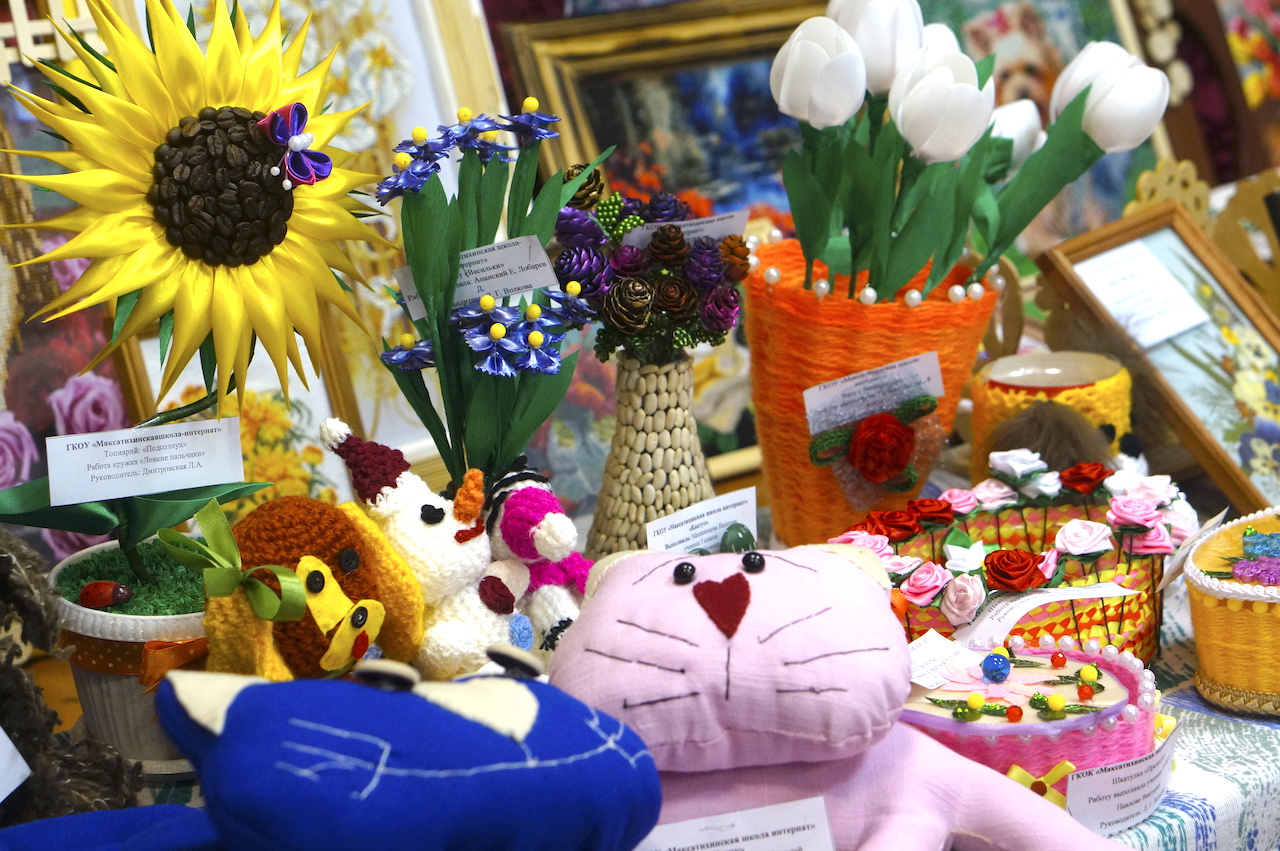 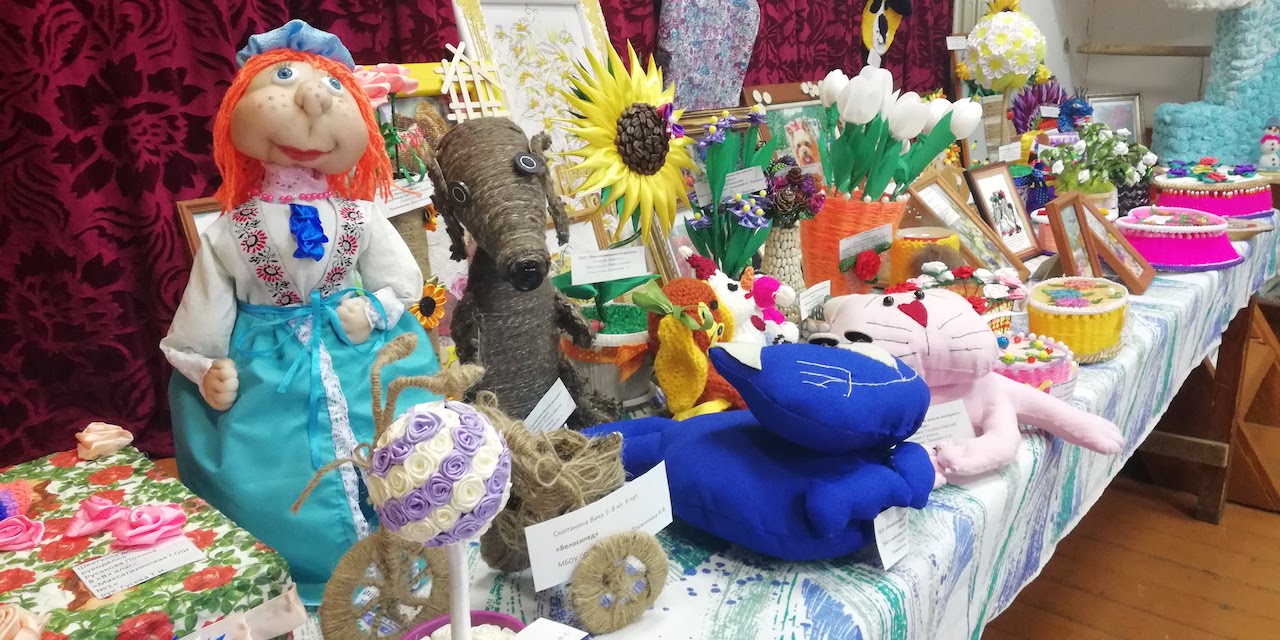   Директор:          Е.А.Никонова